OZNAMOVACÍ SYSTÉM KONCERNU SCHWAN-STABILODodržování zákonů, pravidel a interních předpisů má v koncernu Schwan-STABILO nejvyšší prioritu. Oznámení o jejich případném porušení může zabránit škodám, které by mohly vzniknout jak naší společnosti a jejím zaměstnancům, tak obchodním partnerům. Je důležité odhalit případné porušení předpisů včas a řešit je, abychom ochránili nejen naši společnost, ale i vás zaměstnance.Při oznámení správních nebo trestných činů (např. podvodu, korupce, krádeže), hrubého porušení povinností vyplývajících z pracovněprávních předpisů a dalšího porušování zákonných nebo interních předpisů, jsou všichni zaměstnanci chráněni směrnicí EU (2019/1937) před případnými sankcemi, kterých byste se mohli obávat (např. vytýkací dopis nebo propuštění).Své podněty můžete sdělit:osobně svému přímému nadřízenému,anonymně písemnou formou prostřednictvím Schránek pro interní komunikaci.Nové možnosti oznamování v koncernu Schwan-STABILO S okamžitou platností byly do našeho systému oznamování případného porušení předpisů, přidány dva další komunikační kanály.Prvním z nich je externí advokátní kancelář FS-PP v Berlíně, kterou zastupují Dr. Rainer Frank a Dr. Leonie Lo Re. Oznamovatelé se na ně mohou kdykoliv obrátit a případně též využít jejich poradenských služeb. 	Dr. Rainer Frank a Dr. Leonie Lo Re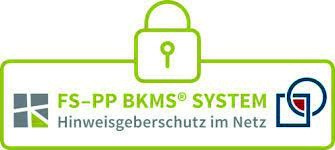  	  Specialist lawyers for criminal law 	Potsdamer Platz 8, 101 17 Berlin, GER 		        +490 303 186 859 28  	ombudsperson-schwan-stabilo@fs-pp.deDruhým je systém BKMS® od společnosti Business Keeper AG. Úspěšně jej používá mnoho velkých společností, organizací a dokonce i některé policejní složky. Tato oznámení se podávají prostřednictvím internetu a mohou být podána zcela anonymně. Všechna oznámení jsou anonymně předávána externím právníkům a nelze je technicky dohledat. Pro oznamovatele existuje i možnost zřídit chráněnou poštovní schránku, aby mohli být  anonymně kontaktováni v případě dalších dotazů, a mohli být informováni o dalším průběhu řešení dané záležitosti.Při použití jakéhokoliv z výše uvedených oznamovacích kanálů jsou oznamovatelé chráněni směrnicí EU a nemusí se obávat případných sankcí.Jaké podněty by se měly hlásit?úplatkářství (včetně pokusu o úplatkářství) nebo korupcenekalá soutěžjednání v rozporu s antimonopolním právemkrádežzpronevěra materiálupoškození majetku zpronevěrou nebo podvodemporušení ochrany údajů a manipulace s dokumentyporušení předpisů bezpečnosti práce nebo ochrany   životního prostředíhrubě nevhodné společenské chování, #MeToo,  diskriminace, obtěžovánínucená a dětská práceCo se stane, když je prostřednictvím systému BKMS® podáno oznámení?Oznamovatel nahlásí incident prostřednictvím našeho oznamovacího systému.Oznámení je přezkoumáno a zpracováno externí advokátní kanceláří.Pokud má oznamovatel zřízenu chráněnou schránku, může dále objasnit následné dotazy (v případě potřeby anonymně).Advokátní kancelář předá příslušný případ našemu pověřenci pro dodržování předpisů (v případě potřeby anonymně).Oznámení interně sledujeme a chráníme zejména zájmy osob, kterých se oznámení přímo týká.Jako oznamovatel bych rád zůstal v anonymitě. Jak je to zajištěno?Při využití telefonních linek může být zjištěno vaše telefonní číslo a při odesílání e-mailu vaše IP adresa. Elektronický oznamovací systém FSPP BKMS® umožňuje údaje předávat nepřímo, protože nabízí nejvyšší možné zabezpečení a šifrování zasílaných údajů. Pokud se rozhodnete   	odeslat zprávu anonymně, ani poskytovatel této služby nebude moci vysledovat, odkud přišla.Navíc si můžete aktivovat chráněnou poštovní schránku, abyste i nadále mohli být v kontaktu s externími advokáty, např. za účelem zodpovězení doplňujících dotazů nebo výměny důležitých dokumentů. I tento způsob je naprosto diskrétní – sami se můžete rozhodnout, zda   	chcete uvést své jméno, nebo ne.